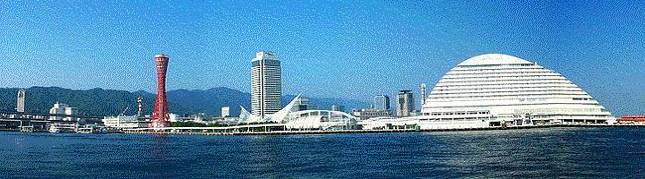 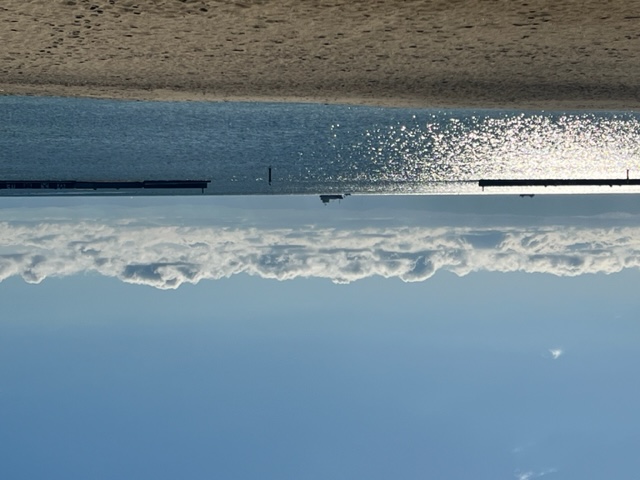 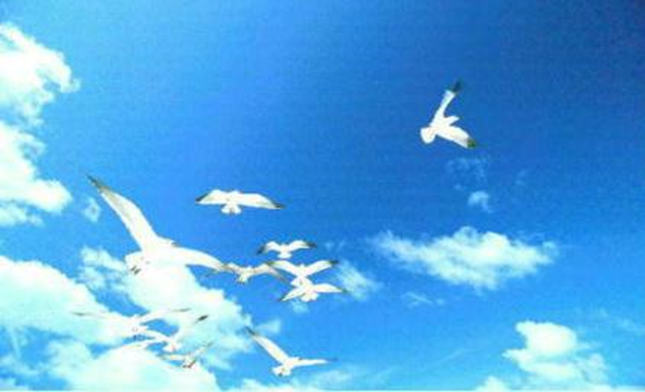 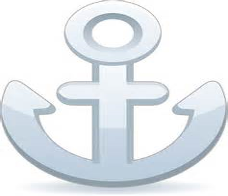 ４月１日付けで神戸運輸監理部長に就任しました臼井謙彰です。 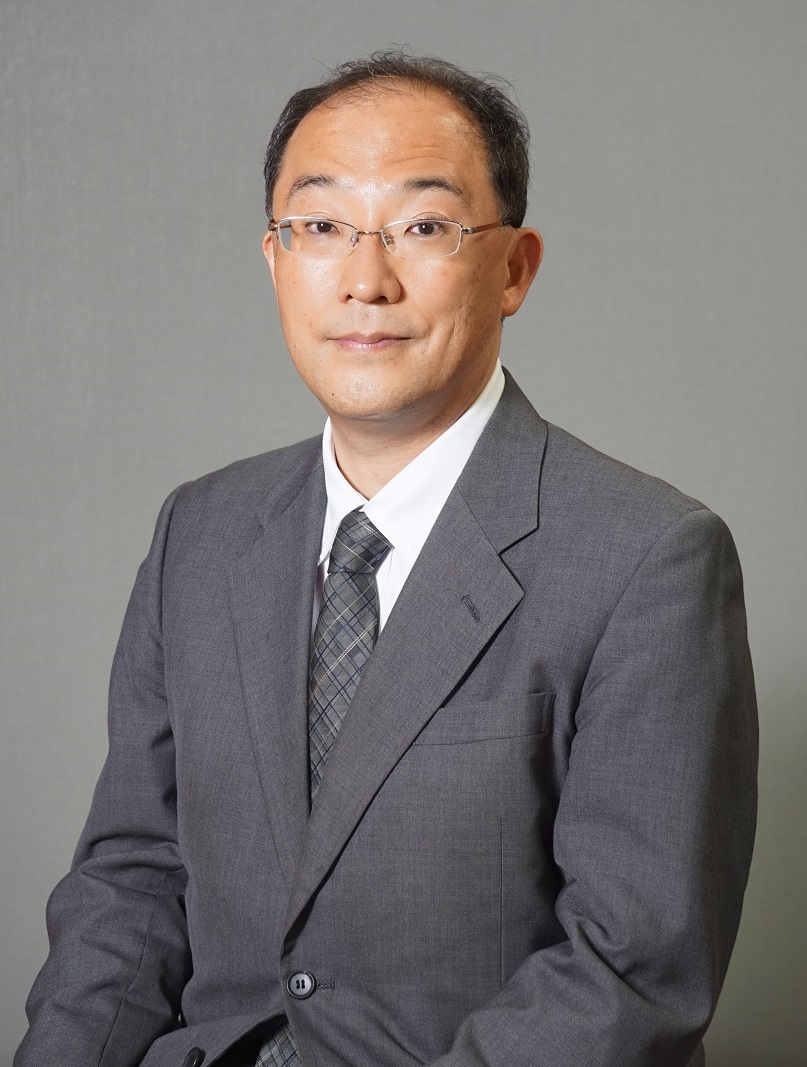 　昨年２月に始まったウクライナ情勢に収束の兆しが見られず、それに伴う燃料費や鋼材費等の高騰が、日本の社会経済や国民生活に影を落としています。　その一方で、本格的な回復に向けた兆候も見られます。内航貨物の全国的な指標では、この１年の輸送実績は令和元年の約95％ですが、神戸港船舶積卸実績では、本年２月が令和元年同月比で約110％と大幅に回復しています。また、神戸運輸監理部管内の代表的な旅客船・フェリー事業者の月間輸送実績では、直近の自動車輸送実績はほぼコロナ前の水準まで回復しています。旅客輸送実績については７割前後までの回復に留まっており、現状はまだ厳しいですが、新型コロナウイルスが収束に向かった結果、本年３月から大型クルーズ船が神戸港への入港を再開したこともあり、管内の旅客需要についても堅調な回復を期待することができます。連休明けには感染症状の分類が２類から５類に変更されることが正式に決定し、いわゆる水際規制も大幅に緩和されることに伴い、回復が加速されるものと思われます。　目下、管内の運輸業界は様々な課題を抱えています。足元のものとして、いわゆる物流の2024年問題があります。この課題の解決に資するため、宅配の再配達削減PR月間の実施やモーダルシフトの推進を図ってまいりますが、その受け皿となる内航の船員確保に資する働き方改革やこれまで実施してきた地道な対策を推進してまいります。これらの課題にしっかりと向き合って解決を図るとともに、2025年の大阪・関西万博を見据えて、2820万人と予想される来訪者の兵庫県への誘客のための施策に取り組むなど、回復基調を軌道に乗せ、兵庫県の発展につなげていきたいと思っています。このほか、海上交通の安全確保、自然災害等緊急事態への対応、共生社会の実現など、取り組む課題が多々ありますが、関係者の方々のご意見などを丁寧に伺いながら取り組んでまいりますので、どうぞよろしくお願い致します。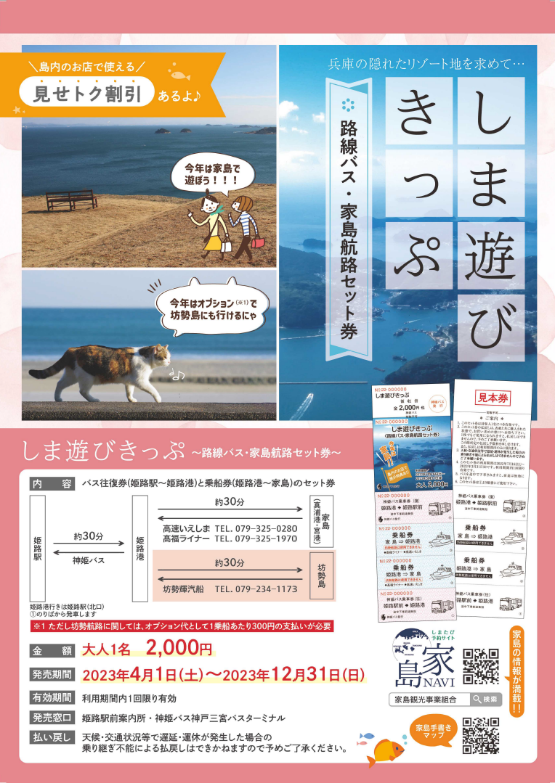 ＜しま遊びきっぷ　概要＞１．内容
　以下の路線・航路がセットになった企画乗船券です（乗り放題ではありません）
　　・姫路駅前～姫路港間の路線バス（往復）
　　・姫路港～家島、坊勢島（往復）（坊勢島へは1乗船あたり300円の追加料金が必要）
２．発売期間　※有効期間も同じ
　2023年4月1日（土）～2023年12月31日（日）　 
３．発売額
　大人2,000円（坊勢島へは1乗船につき＋300円）
４．発売箇所
　・神姫バス（株）姫路駅前案内所
　・神姫バス（株）神戸三宮バスターミナル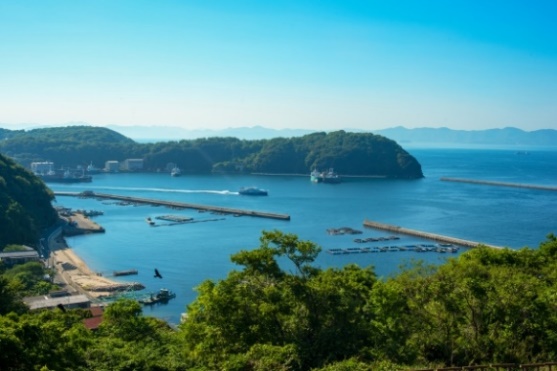 たまには都会の喧噪から離れて、自然がいっぱいの家島諸島で日頃の疲れを癒やしましょう！ご購入後、日付指定なく、期間中であればいつでも使っていただけますので、安心してご活用ください！〈監館眺望〉（家島観光事業組合HPより）※監館眺望とは家島十景のひとつ。家島本島の清水公園の最上段にあった監館からの眺めです。監館とは、江戸幕府が寛永16年に設置した番所の館のこと。　　　　　　　　　（総務企画部企画課）（ 令和５年４月）（注）①３．の中継貨物量は､神戸港輸入貨物を国内他港へ移出したもの及び神戸港輸出貨物で国内他港から移入したものである｡　 　 ②５．のトランシップ貨物は､外航船で輸送して来た貨物を神戸港で他の外航船に積み替えて輸送したものである｡　 　 ③３．４．５．の資料出所は､神戸市みなと総局であり､６．の資料出所は､神戸公共職業安定所神戸港労働出張所である｡④７．８．の資料出所は、兵庫県倉庫協会及び兵庫県冷蔵倉庫協会である。（総務企画部物流施設対策官、海事振興部旅客課、貨物・港運課）最近３か月間の船員職業紹介実績表　　　　　　　　（単位：人）最近３か月間の船員の失業給付金支給実績※失業給付金受給者実数とは、当月中に失業給付金を支給した者の実数である。　　　　　　　　　　　　　　　（海事振興部　船員労政課）【 事業者名 】オーミケンシ株式会社【 事業者名 】菱和運輸株式会社【 事業者名 】水岩フアッションサービス株式会社【 事業者名 】有限会社アキライン２２【 事業者名 】株式会社上組【事業者名】岩井　輝昭　　　　　　　　（総務企画部　総務課）（総務企画部　広報対策官）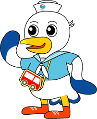 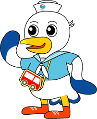 実　　　績前年同月比１．管内発着フェリー・旅客船方面別輸送量（令和５年２月分）九　　州方　　面九　　州方　　面旅　客３１，２０６人 ２０６．３％ １．管内発着フェリー・旅客船方面別輸送量（令和５年２月分）九　　州方　　面九　　州方　　面車　両３０，０８４台 １３０．６％ １．管内発着フェリー・旅客船方面別輸送量（令和５年２月分）淡路四国方　　面淡路四国方　　面旅　客６１，６０３人 １２７．５％ １．管内発着フェリー・旅客船方面別輸送量（令和５年２月分）淡路四国方　　面淡路四国方　　面車　両１５，５３６台 １１１．０％ ２．神戸港起点遊覧船乗船者数　　（令和５年２月分）総　　　数総　　　数総　　　数１９，５６９人 ３１０．６％ ２．神戸港起点遊覧船乗船者数　　（令和５年２月分）内：ﾚｽﾄﾗﾝｼｯﾌﾟ内：ﾚｽﾄﾗﾝｼｯﾌﾟ８，４８１人 ４８０．８％ ３．神戸港内貿貨物量【速報値】　　（令和４年１１月分）純内貿貨物量（ﾌｪﾘｰ貨物除く）純内貿貨物量（ﾌｪﾘｰ貨物除く）純内貿貨物量（ﾌｪﾘｰ貨物除く）５６１千㌧ １０１．８％ ３．神戸港内貿貨物量【速報値】　　（令和４年１１月分）中継貨物量中継貨物量中継貨物量６０４千㌧ １１４．３％４．神戸港コンテナ船入港隻（令和４年１１月分）４．神戸港コンテナ船入港隻（令和４年１１月分）４．神戸港コンテナ船入港隻（令和４年１１月分）４．神戸港コンテナ船入港隻（令和４年１１月分）３２３隻 １１３．３％ ５．神戸港外貿コンテナ貨物取扱量【速報値】（令和４年１１月分）総　　　量総　　　量総　　　量１９３，８８４TEU １０７．９％ ５．神戸港外貿コンテナ貨物取扱量【速報値】（令和４年１１月分）内：ﾄﾗﾝｼｯﾌﾟ貨物内：ﾄﾗﾝｼｯﾌﾟ貨物　　５２５TEU 　３２．６％ ６．神戸港港湾労働者数【速報値】　　（令和５年３月末現在）総　　　数総　　　数総　　　数５，４８９人１００．１％ ６．神戸港港湾労働者数【速報値】　　（令和５年３月末現在）内：船　内内：船　内１，２３１人１０２．５％ ６．神戸港港湾労働者数【速報値】　　（令和５年３月末現在）内：沿　岸内：沿　岸３，４５４人１００．６％ ７．神戸市内倉庫貨物入庫量（令和５年２月分）普通倉庫普通倉庫普通倉庫４１８ 千㌧ ９７．４ ％ ７．神戸市内倉庫貨物入庫量（令和５年２月分）冷蔵倉庫冷蔵倉庫冷蔵倉庫７８ 千㌧ １００．２ ％ ８．神戸市内倉庫貨物保管残高（令和５年２月分）普通倉庫普通倉庫普通倉庫９２８ 千㌧ １０４．２ ％ ８．神戸市内倉庫貨物保管残高（令和５年２月分）冷蔵倉庫冷蔵倉庫冷蔵倉庫　　１７７ 千㌧ １０９．４ ％ 月　　　別令和５年１月令和５年２月令和５年３月区　　　分令和５年１月令和５年２月令和５年３月合　　　　計求人数２７５８３３合　　　　計求職数９１０１２合　　　　計求職者成立数０２４外　航　船求人数０００外　航　船求職数１０２外　航　船求職者成立数０００内　航　船（旅客船を含む）求人数２７５６２３内　航　船（旅客船を含む）求職数６９８内　航　船（旅客船を含む）求職者成立数０２３その他船舶（曳船・作業船等）求人数０１１０その他船舶（曳船・作業船等）求職数０１２その他船舶（曳船・作業船等）求職者成立数０００漁　　　船求人数０１０漁　　　船求職数２００漁　　　船求職者成立数００１有効求人倍率（倍）有効求人倍率（倍）３．６８４．０３３．６１月　　　別令和５年１月令和５年２月令和５年３月区　　　分令和５年１月令和５年２月令和５年３月失業給付金受給者実数（人）失業給付金受給者実数（人）８５４失業給付金支給額　（千円）失業給付金支給額　（千円）２，４１９１，３５７１，４６０所在地大阪府大阪市中央区南本町4丁目1番1号大阪府大阪市中央区南本町4丁目1番1号大阪府大阪市中央区南本町4丁目1番1号代表者代表者代表者代表取締役社長　髙口 彰倉庫の概要倉庫の名称オーミケンシ加古川倉庫オーミケンシ加古川倉庫オーミケンシ加古川倉庫オーミケンシ加古川倉庫オーミケンシ加古川倉庫オーミケンシ加古川倉庫倉庫の概要類　別一類倉庫位　置位　置加古川市尾上町池田850加古川市尾上町池田850加古川市尾上町池田850倉庫の概要構　造鉄骨造、石綿スレート張、カラー鉄板折板葺、2階建（準耐火建築物）鉄骨造、石綿スレート張、カラー鉄板折板葺、2階建（準耐火建築物）鉄骨造、石綿スレート張、カラー鉄板折板葺、2階建（準耐火建築物）鉄骨造、石綿スレート張、カラー鉄板折板葺、2階建（準耐火建築物）鉄骨造、石綿スレート張、カラー鉄板折板葺、2階建（準耐火建築物）鉄骨造、石綿スレート張、カラー鉄板折板葺、2階建（準耐火建築物）倉庫の概要面　積1,290㎡登録年月日登録年月日登録年月日令和5年3月13日令和5年3月13日所在地兵庫県姫路市飾磨区須加250番地兵庫県姫路市飾磨区須加250番地兵庫県姫路市飾磨区須加250番地代表者代表者代表者代表取締役社長　前田 博司倉庫の概要倉庫の名称菱和第１倉庫菱和第１倉庫菱和第１倉庫菱和第１倉庫菱和第１倉庫菱和第１倉庫倉庫の概要類　別一類倉庫位　置位　置姫路市飾磨区須加250番地姫路市飾磨区須加250番地姫路市飾磨区須加250番地倉庫の概要構　造鉄骨造、ALC版張、ガルバリウム鋼板葺、平屋建（準耐火建築物）鉄骨造、ALC版張、ガルバリウム鋼板葺、平屋建（準耐火建築物）鉄骨造、ALC版張、ガルバリウム鋼板葺、平屋建（準耐火建築物）鉄骨造、ALC版張、ガルバリウム鋼板葺、平屋建（準耐火建築物）鉄骨造、ALC版張、ガルバリウム鋼板葺、平屋建（準耐火建築物）鉄骨造、ALC版張、ガルバリウム鋼板葺、平屋建（準耐火建築物）倉庫の概要面　積925㎥登録年月日登録年月日登録年月日令和5年3月29日令和5年3月29日所在地兵庫県神戸市須磨区弥栄台二丁目10-1兵庫県神戸市須磨区弥栄台二丁目10-1兵庫県神戸市須磨区弥栄台二丁目10-1代表者代表者代表者代表取締役　西本 信也倉庫の概要倉庫の名称西神戸営業所西神戸営業所西神戸営業所西神戸営業所西神戸営業所西神戸営業所倉庫の概要類　別一類倉庫位　置位　置神戸市須磨区弥栄台3丁目13-1神戸市須磨区弥栄台3丁目13-1神戸市須磨区弥栄台3丁目13-1倉庫の概要構　造鉄筋コンクリート造葺、地下1階、地上4階（耐火建築物）鉄筋コンクリート造葺、地下1階、地上4階（耐火建築物）鉄筋コンクリート造葺、地下1階、地上4階（耐火建築物）鉄筋コンクリート造葺、地下1階、地上4階（耐火建築物）鉄筋コンクリート造葺、地下1階、地上4階（耐火建築物）鉄筋コンクリート造葺、地下1階、地上4階（耐火建築物）倉庫の概要面　積14,639㎥登録年月日登録年月日登録年月日令和5年3月31日令和5年3月31日所在地兵庫県伊丹市北園一丁目211番地3兵庫県伊丹市北園一丁目211番地3兵庫県伊丹市北園一丁目211番地3代表者代表者代表者代表取締役　曽我 明宏倉庫の概要倉庫の名称宝塚第２倉庫宝塚第２倉庫宝塚第２倉庫宝塚第２倉庫宝塚第２倉庫宝塚第２倉庫倉庫の概要類　別一類倉庫位　置位　置宝塚市山本丸橋3丁目76番1、76番3、76番4宝塚市山本丸橋3丁目76番1、76番3、76番4宝塚市山本丸橋3丁目76番1、76番3、76番4倉庫の概要構　造鉄骨造、ALC板張、ガルバリウム鋼板葺、2階建（準耐火建築物）鉄骨造、ALC板張、ガルバリウム鋼板葺、2階建（準耐火建築物）鉄骨造、ALC板張、ガルバリウム鋼板葺、2階建（準耐火建築物）鉄骨造、ALC板張、ガルバリウム鋼板葺、2階建（準耐火建築物）鉄骨造、ALC板張、ガルバリウム鋼板葺、2階建（準耐火建築物）鉄骨造、ALC板張、ガルバリウム鋼板葺、2階建（準耐火建築物）倉庫の概要面　積695㎥登録年月日登録年月日登録年月日令和5年3月7日令和5年3月7日所在地兵庫県神戸市中央区浜辺通4-1-11兵庫県神戸市中央区浜辺通4-1-11兵庫県神戸市中央区浜辺通4-1-11代表者代表者代表者代表取締役社長　深井 義博倉庫の概要倉庫の名称株式会社上組　国際物流事業本部　上組尼崎物流センター株式会社上組　国際物流事業本部　上組尼崎物流センター株式会社上組　国際物流事業本部　上組尼崎物流センター株式会社上組　国際物流事業本部　上組尼崎物流センター株式会社上組　国際物流事業本部　上組尼崎物流センター株式会社上組　国際物流事業本部　上組尼崎物流センター倉庫の概要類　別一類倉庫位　置位　置尼崎市末広町1丁目5番1尼崎市末広町1丁目5番1尼崎市末広町1丁目5番1倉庫の概要構　造鉄骨造（一部鉄筋コンクリート造）、ALC版張、ガルバリウム鋼板葺、地上6階建（耐火建築物）鉄骨造（一部鉄筋コンクリート造）、ALC版張、ガルバリウム鋼板葺、地上6階建（耐火建築物）鉄骨造（一部鉄筋コンクリート造）、ALC版張、ガルバリウム鋼板葺、地上6階建（耐火建築物）鉄骨造（一部鉄筋コンクリート造）、ALC版張、ガルバリウム鋼板葺、地上6階建（耐火建築物）鉄骨造（一部鉄筋コンクリート造）、ALC版張、ガルバリウム鋼板葺、地上6階建（耐火建築物）鉄骨造（一部鉄筋コンクリート造）、ALC版張、ガルバリウム鋼板葺、地上6階建（耐火建築物）倉庫の概要面　積14,479㎡登録年月日登録年月日登録年月日令和5年3月27日令和5年3月27日所在地兵庫県尼崎市南武庫之荘３丁目６－２２－７０２代表者岩井　輝昭航路新西宮ヨットハーバー起点大阪湾周遊（神戸不第５３６号）新西宮ヨットハーバー起点大阪湾周遊（神戸不第５３６号）新西宮ヨットハーバー起点大阪湾周遊（神戸不第５３６号）許可日令和５年１月１３日令和５年１月１３日令和５年１月１３日日　程行　事　（ 場　所 ）担　当　課８日～１８日令和５年４月定期海技士国家試験（神戸第２地方合同庁舎）海上安全環境部船員労働環境・海技資格課２６日近畿地方交通政策審議会　神戸船員部会（神戸第２地方合同庁舎）海事振興部船員労政課日程発表事項担当部課１日令和５年４月期人事異動総務企画部人事課２０日グリーン経営認証取得講習会（全事業対象）を開催します企画推進本部交通みらい室２５日路線バス事業者に対する警告について兵庫陸運部整備部門